Name:_______________________________Date:_______________________________PeriodAbsences:_____________________________________________________________________Off task behavior:  Off task behavior:  Off task behavior:  Today I am:  Explain how simple machines affect the amount of effort force, distance through which a force is applied, and/or direction of force while doing work.   Classifying celestial bodies in the solar system into categories based on physical properties. Describing the relative proximity of common celestial bodies in the sky to the Earth. (MC) Describing how the location of celestial bodies and the structure of the universe affects the appearance from Earth Apply the concept of a light year in real world situationsDemonstrating an understanding of concepts relating to the relative motion of object in the solar system (years, days, moon phases)_____ Video:  Rube Goldberg (Summary)/ Study Jam Video:  Simple Machines_____Notes/PowerPoint:  Simple Machines _____Foldable:  Simple Machines_____ Rube Goldberg ProjectProject Requirements/GuidelinesProject Requirements/Guidelines HOW TO CHOOSE A GROUP:Up to 4 people per group, you may also choose to work alone People who you can meet with about 2-3 times outside of schoolPeople who you will work well withPeople who have similar schedule (same time free)You can choose anyone in Physical Science (they do not have to be in your class period) INSTRUCTIONS CONTINUE ON NEXT PAGEBuilding of Rube Goldberg Machine10 total transfers of energy which should include:4 steps with a large identifiable amount potential energy.  All 4 different types of friction:airrollingslidingviscousA step clearly illustrating each Law of Motion.  1st Law - Inertia2nd Law  - Force = (Mass)(Acceleration)3rd Law – Action/Reaction Pairs4 intentionally different forms of energyChemicalKinetic - MechanicSoundElectromagnetic (light)ThermalElectrical_______ You Tube How the Solar System Formed (Summary)  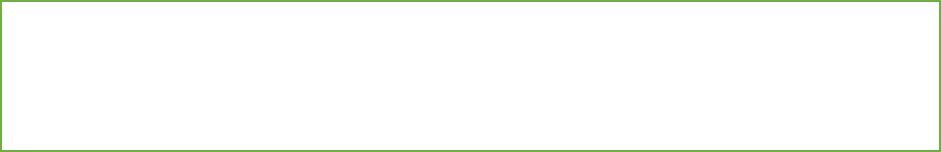 ________ Video Rap:  About the Planets/Video Terrestrial vs. Gas Planets   https://www.youtube.com/watch?feature=player_embedded&v=UcaZfWaNR64________Notes/PowerPoint  (Solar System/Planets)_______ Travel Brochure or Cereal Box Advertisement of the Solar System See Teacher for instructions. _______Project:  Asteroids, Comets, and Meteors:  http://www.jackson.stark.k12.oh.us/libraries.cfm?subpage=1573207______You Tube Video:  “How Small are You?”______PowerPoint:  How far are celestial bodies?/Astronomical Units______It’s in the Cards Vocabulary:  Light Year/Astronomical Unit______ Measuring Distance Project (See teacher for worksheet)http://www.cfep.uci.edu/cspi/docs/lessons_secondary/Solar-System.pdfhttp://teachers.sduhsd.net/mboman/Unit%20C/Astronomical%20Units%20and%20Light%20Years.pdf_____You Tube Video:  Boy Discovers Planet_____What is a light year? Video Summary:  http://shows.howstuffworks.com/34950-what-is-a-lightyear-video.htm______Notes/PowerPoint:  Light Year______Read article and summarize key points:  http://earthsky.org/space/what-is-a-light-year_____Light Year Project:  http://ccacademy.enschool.org/ourpages/auto/2014/8/16/62311738/Light-Years-Worksheet.pdf